Собрание депутатов Ибресинского района Чувашской Республики  решило:1. В решение Собрания депутатов Ибресинского района Чувашской Республики от 07.12.2017 №24/11 «О порядке предоставления единовременной материальной помощи из бюджета Ибресинского района гражданам, пострадавшим от пожара, проживающим на территории Ибресинского района Чувашской Республики» (с изменениями, внесенными решениями Собрания депутатов Ибресинского района Чувашской Республики от 3 августа 2018 г. №30/5, от 27 апреля 2020 № 50/3) внести следующие изменения:Состав комиссии по оказанию единовременной материальной помощи из бюджета Ибресинского района гражданам, пострадавшим от пожара, проживающим на территории Ибресинского района Чувашской Республики изложить в новой редакции согласно приложению к настоящему решению.Настоящее решение вступает в силу после его официального опубликования. Глава Ибресинского района                                                                         В.Е. РомановПриложение к решению Собрания депутатовИбресинского районаЧувашской Республикиот 07.04.2021 № 8/8СОСТАВкомиссии по оказанию единовременной материальной помощи из бюджета Ибресинского района гражданам, пострадавшим от пожара, проживающим  на территории Ибресинского района Чувашской РеспубликиАндреева Маргарита Даниловна - заместитель главы администрации района - начальник отдела строительства и развития общественной инфраструктуры - председатель комиссии;Зиновьева Олимпиада Вячеславовна - начальник финансового отдела администрации Ибресинского района  - заместитель председателя;Захаров Александр Леонидович - заведующий сектором специальных программ администрации Ибресинского района - секретарь комиссии;Члены комиссии:Ермошкин Михаил Пантелеймонович - заведующий сектором сельского хозяйства администрации Ибресинского района;Филиппова Татьяна Ивановна - заместитель начальника отдела экономики и управления имуществом администрации Ибресинского района;Купранов Павел Алексеевич - начальник отделения надзорной деятельности и профилактической работы по Ибресинскому району УНД и ПР ГУ МЧС России по Чувашской Республике - Чувашии (по согласованию);Депутат сельского и городского поселений Ибресинского района, на территории которого произошел пожар (по согласованию).ЧĂВАШ РЕСПУБЛИКИ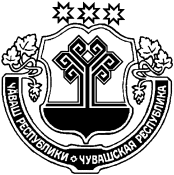 ЧУВАШСКАЯ РЕСПУБЛИКАЙĚПРЕÇ РАЙОНĚНДЕПУТАТСЕН ПУХĂВĚЙЫШĂНУ07.04.2021          8/8 №Йěпреç поселокěСОБРАНИЕ ДЕПУТАТОВИБРЕСИНСКОГО РАЙОНА РЕШЕНИЕ07.04.2021        № 8/8поселок ИбресиО внесении изменений в решение Собрания депутатов Ибресинского района Чувашской Республики от 07.12.2017 №24/11 «О порядке предоставления единовременной материальной помощи из бюджета Ибресинского района гражданам, пострадавшим от пожара, проживающим на территории Ибресинского района Чувашской Республики»